National Income: Definition, Concepts and Methods of Measuring National Income!Introduction: National income is an uncertain term which is used interchangeably with national dividend, national output and national expenditure. On this basis, national income has been defined in a number of ways. In common, national income means the total value of goods and services produced annually in a country. In other words, the total amount of income accruing to a country from economic activities in a year’s time is known as national income. It includes payments made to all resources in the form of wages, interest, rent and profits. Contents: Importance of National Income Analysis Definitions of National Income Concepts of National Income Methods of Measuring National Income Difficulties or Limitations in Measuring National Income Inter-Relationship among different concept of National Income 1. Importance of National Income Analysis: The national income data have the following importance: 1. For the Economy: National income data are of great importance for the economy of a country. These days the national income data are regarded as accounts of the economy, which are known as social accounts. Social accounts tell us how the aggregates of a nation’s income, output and product result from the income of different individuals, products of industries and transactions of international trade. Their main constituents are inter-related and each particular account can be used to verify the correctness of any other account. 2. National Policies and Economic Planning: National income data form the basis of national policies such as employment policy, because these figures enable us to know the direction in which the industrial output, investment and savings, etc. change, and proper measures can be adopted to bring the economy to the right path. In the present age of planning, the national data are of great importance. For economic planning, it is essential that the data pertaining to a country’s gross income, output, saving and consumption from different sources should be available. Without these, planning is not possible. 3. Economic Models: The economists propound short-run as well as long-run economic models or long-run investment models in which the national income data are very widely used. 4. Research: The national income data are also made use of by the research scholars of economics. They make use of the various data of the country’s input, output, income, saving, consumption, investment, employment, etc., which are obtained from social accounts. 5. Indicator of Country’s Standard of Living: National income data are significant for a country’s per capita income which reflects the economic welfare of the country. The higher the per capita income, the higher is economic welfare of the country and higher the standard of living of People. 6. Distribution of Income: National income statistics enable us to know about the distribution of income in the country. From the data pertaining to wages, rent, interest and profits, we learn of the disparities in the incomes of different sections of the society. Similarly, the regional distribution of income is revealed. It is only on the basis of these that the government can adopt measures to remove the inequalities in income distribution and to restore regional equilibrium. With a view to removing these personal and regional disequibria, the decisions to levy more taxes and increase public expenditure also rest on national income statistics. 2. Definitions of National Income: The definitions of national income can be grouped into two classes: One, the traditional definitions advanced by Marshall, Pigou and Fisher; and two, modern definitions. The Marshallian Definition: According to Marshall: “The labour and capital of a country acting on its natural resources produce annually a certain net aggregate of commodities, material and immaterial including services of all kinds. This is the true net annual income or revenue of the country or national dividend.” In this definition, the word ‘net’ refers to deductions from the gross national income in respect of depreciation and wearing out of machines. And to this, must be added income from abroad. It’s Defects: Though the definition advanced by Marshall is simple and comprehensive, yet it suffers from a number of limitations.First, in the present day world, so varied and numerous are the goods and services produced that it is very difficult to have a correct estimation of them. Consequently, the national income cannot be calculated correctly.Second, there always exists the fear of the mistake of double counting, and hence the national income cannot be correctly estimated. Double counting means that a particular commodity or service like raw material or labour, etc. might get included in the national income twice or more than twice. For example, a peasant sells wheat worth Rs.2000 to a flour mill which sells wheat flour to the wholesaler and the wholesaler sells it to the retailer who, in turn, sells it to the customers. If each time, this wheat or its flour is taken into consideration, it will work out to Rs.8000, whereas, in actuality, there is only an increase of Rs.2000 in the national income. Third, it is again not possible to have a correct estimation of national income because many of the commodities produced are not marketed and the producer either keeps the produce for self-consumption or exchanges it for other commodities. It generally happens in an agriculture oriented countries. Thus the volume of national income is underestimated. The Pigouvian Definition: A.C. Pigou has in his definition of national income included that income which can be measured in terms of money. In the words of Pigou, “National income is that part of objective income of the community, including income derived from abroad which can be measured in money.” This definition is better than the Marshallian definition. It has proved to be more practical also. While calculating the national income now-a-days, estimates are prepared in accordance with the two criteria laid down in this definition. First, avoiding double counting, the goods and services which can be measured in money are included in national income. Second, income received on account of investment in foreign countries is included in national income. It’s Defects: The Pigouvian definition is precise, simple and practical but it is not free from criticism.First, in the light of the definition put forth by Pigou, we have to unnecessarily differentiate between commodities which can and which cannot be exchanged for money. But, in actuality, there is no difference in the fundamental forms of such commodities, no matter they can be exchanged for money.Second, according to this definition when only such commodities as can be exchanged for money are included in estimation of national income, the national income cannot be correctly measured. According to Pigou, a woman’s services as a nurse would be included in national income but excluded when she worked in the home to look after her children because she did not receive any salary for it.Third, the Pigovian definition is applicable only to the developed countries where goods and services are exchanged for money in the market. According to this definition, in the backward and underdeveloped countries of the world, where a major portion of the produce is simply bartered, correct estimate of national income will not be possible, because it will always work out less than the real level of income. Thus the definition advanced by Pigou has a limited scope. Fisher’s Definition: Fisher adopted ‘consumption’ as the criterion of national income whereas Marshall and Pigou regarded it to be production. According to Fisher, “The National dividend or income consists solely of services as received by ultimate consumers, whether from their material or from the human environments. Thus, a piano, or an overcoat made for me this year is not a part of this year’s income, but an addition to the capital. Only the services rendered to me during this year by these things are income.” Fisher’s definition is considered to be better than that of Marshall or Pigou, because Fisher’s definition provides an adequate concept of economic welfare which is dependent on consumption and consumption represents our standard of living. It’s Defects: But from the practical point of view, this definition is less useful, because there are certain difficulties in measuring the goods and services in terms of money. First, it is more difficult to estimate the money value of net consumption than that of net production. In one country there are several individuals who consume a particular good and that too at different places and, therefore, it is very difficult to estimate their total consumption in terms of money.Second, certain consumption goods are durable and last for many years. So it cannot be determined how much value was consumed in each year. Besides, it cannot be said with certainty that the product will last only for how many years. It may last longer or for a shorter period. Third, the durable goods generally keep changing hands leading to a change in their ownership and value too. It, therefore, becomes difficult to measure in money the service-value of these goods from the point of view of consumption. Modern Definitions: From the modern point of view, Simon Kuznets has defined national income as “the net output of commodities and services flowing during the year from the country’s productive system in the hands of the ultimate consumers.” On the other hand, in one of the reports of United Nations, national income has been defined on the basis of the systems of estimating national income, as net national product, as addition to the shares of different factors, and as net national expenditure in a country in a year’s time. In practice, while estimating national income, any of these three definitions may be adopted, because the same national income would be derived, if different items were correctly included in the estimate. 3. Concepts of National Income: There are a number of concepts pertaining to national income and methods of measurement relating to them. (A) Gross Domestic Product (GDP): GDP is the total value of goods and services produced within the country during a year. This is calculated at market prices and is known as GDP at market prices. Dernberg defines GDP at market price as “the market value of the output of final goods and services produced in the domestic territory of a country during an accounting year.” There are three different ways to measure GDP: These are Product Method, Income Method and Expenditure Method. These three methods of calculating GDP yield the same result because National Product = National Income = National Expenditure. 1. The Product Method: In this method, the value of all goods and services produced in different industries during the year is added up. The following items are included in this: agriculture and allied services; mining; manufacturing, construction, electricity, gas and water supply; transport, communication and trade; banking and insurance, real estates and ownership of dwellings and business services; and public administration and defense and other services (or government services). In other words, it is the sum of gross value added. 2. The Income Method: The people of a country who produce GDP during a year receive incomes from their work. Thus GDP by income method is the sum of all factor incomes: Wages and Salaries (compensation of employees) + Rent + Interest + Profit. 3. Expenditure Method: This method focuses on expenditures on goods and services produced within the country during one year. GDP by expenditure method includes: (1) Consumer expenditure on services and durable and non-durable goods (C), (2) Investment in fixed capital such as residential and non-residential building, machinery, and inventories (I), (3) Government expenditure on final goods and services (G), (4) Export of goods and services produced by the people of country (X), (5) Less imports (M). That part of consumption, investment and government expenditure which is spent on imports is subtracted from GDP. Similarly, any imported component, such as raw materials, which is used in the manufacture of export goods, is also excluded. Thus GDP by expenditure method at market prices = C+ I + G + (X – M), where (X-M) is net export which can be positive or negative. (B) GDP at Factor Cost: GDP at factor cost is the sum of net value added by all producers within the country. Since the net value added gets distributed as income to the owners of factors of production, value added is the sum of domestic factor incomes and fixed capital consumption (or depreciation). Conceptually, GDP at factor cost and GDP at market price must be identical/This is because the factor cost (payments to factors) of producing goods must equal the final value of goods and services at market prices. However, the market value of goods and services is different from the earnings of the factors of production. In GDP at market price are included indirect taxes and are excluded subsidies by the government. Thus, GDP at Factor Cost = GDP at Market Price – Indirect Taxes + Subsidies. (C) Net Domestic Product (NDP): NDP is the value of net output of the economy during the year. Some of the country’s capital equipment wears out or becomes obsolete each year during the production process. The value of this capital consumption is some percentage of gross investment which is deducted from GDP.Thus Net Domestic Product = GDP at Factor Cost – Depreciation. (D) Nominal and Real GDP: When GDP is measured on the basis of current price, it is called GDP at current prices or nominal GDP. On the other hand, when GDP is calculated on the basis of fixed prices in some year, it is called GDP at constant prices or real GDP. Nominal GDP is the value of goods and services produced in a year and measured in terms of rupees (money) at current (market) prices. In comparing one year with another, we are faced with the problem that the rupee is not a stable measure of purchasing power. GDP may rise or fall a great deal in a year, not because the economy has been growing rapidly but because of rise or fall in prices (or inflation). In both cases, GDP does not show the real state of the economy. To rectify the underestimation and overestimation of GDP, we need a measure that adjusts for rising and falling prices. This can be done by measuring GDP at constant prices which is called real GDP. To find out the real GDP, a base year is chosen when the general price level is normal, i.e., it is neither too high nor too low. The prices are set to 100 (or 1) in the base year. Now the general price level of the year for which real GDP is to be calculated is related to the base year on the basis of the following formula which is called the deflator index: 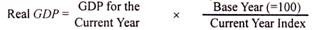 Suppose 1990-91 is the base year and GDP for 1999-2000 is Rs. 6, 00,000 crores and the price index for this year is 300. Thus, Real GDP for 1999-2000 = Rs. 6, 00,000 x 100/300 = Rs. 2, 00,000 crores (E) GDP Deflator: GDP deflator is an index of price changes of goods and services included in GDP. It is a price index which is calculated by dividing the nominal GDP in a given year by the real GDP for the same year and multiplying it by 100. Thus, 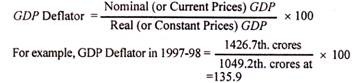 It shows that at constant prices (1993-94), GDP in 1997-98 increased by 135.9% due to inflation (or rise in prices) from Rs. 1049.2 thousand crores in 1993-94 to Rs. 1426.7 thousand crores in 1997-98. (F) Gross National Product (GNP): GNP is the total measure of the flow of goods and services at market value resulting from current production during a year in a country, including net income from abroad. GNP includes four types of final goods and services: (1) Consumers’ goods and services to satisfy the immediate wants of the people; (2) Gross private domestic investment in capital goods consisting of fixed capital formation, residential construction and inventories of finished and unfinished goods; (3) Goods and services produced by the government; and (4) Net exports of goods and services, i.e., the difference between value of exports and imports of goods and services and net income from abroad. In this concept of GNP, there are certain factors that have to be taken into consideration:First, GNP is the measure of money, in which all kinds of goods and services produced in a country during one year are measured in terms of money at current prices and then added together. But in this manner, due to an increase or decrease in the prices, the GNP shows a rise or decline, which may not be real. To guard against erring on this account, a particular year (say for instance 1990-91) when prices be normal, is taken as the base year and the GNP is adjusted in accordance with the index number for that year. This will be known as GNP at 1990-91 prices or at constant prices. Second, in estimating GNP of the economy, the market price of only the final products should be taken into account. Many of the products pass through a number of stages before they are ultimately purchased by consumers. If those products were counted at every stage, they would be included many a time in the national product. Consequently, the GNP would increase too much. To avoid double counting, therefore, only the final products and not the intermediary goods should be taken into account. Third, goods and services rendered free of charge are not included in the GNP, because it is not possible to have a correct estimate of their market price. For example, the bringing up of a child by the mother, imparting instructions to his son by a teacher etc. Fourth, the transactions which do not arise from the produce of current year or which do not contribute in any way to production are not included in the GNP. The sale and purchase of old goods, and of shares, bonds and assets of existing companies are not included in GNP because these do not make any addition to the national product, and the goods are simply transferred. Fifth, the payments received under social security, e.g., unemployment insurance allowance, old age pension, and interest on public loans are also not included in GNP, because the recipients do not provide any service in lieu of them. But the depreciation of machines, plants and other capital goods is not deducted from GNP. Sixth, the profits earned or losses incurred on account of changes in capital assets as a result of fluctuations in market prices are not included in the GNP if they are not responsible for current production or economic activity. For example, if the price of a house or a piece of land increases due to inflation, the profit earned by selling it will not be a part of GNP. But if, during the current year, a portion of a house is constructed anew, the increase in the value of the house (after subtracting the cost of the newly constructed portion) will be included in the GNP. Last, the income earned through illegal activities is not included in the GNP. Although the goods sold in the black market are priced and fulfill the needs of the people, but as they are not useful from the social point of view, the income received from their sale and purchase is always excluded from the GNP. There are two main reasons for this. One, it is not known whether these things were produced during the current year or the preceding years. Two, many of these goods are foreign made and smuggled and hence not included in the GNP. Three Approaches to GNP: After having studied the fundamental constituents of GNP, it is essential to know how it is estimated. Three approaches are employed for this purpose. One, the income method to GNP; two, the expenditure method to GNP and three, the value added method to GNP. Since gross income equals gross expenditure, GNP estimated by all these methods would be the same with appropriate adjustments. 1. Income Method to GNP: The income method to GNP consists of the remuneration paid in terms of money to the factors of production annually in a country. Thus GNP is the sum total of the following items: Wages and salariesRentsInterestDividendsUndistributed corporate profitsMixed incomesDirect taxesIndirect taxesDepreciationNet income earned from abroadThus GNP according to the Income Method = Wages and Salaries + Rents + Interest + Dividends + Undistributed Corporate Profits + Mixed Income + Direct Taxes + Indirect Taxes + Depreciation + Net Income from abroad. 2. Expenditure Method to GNP: From the expenditure view point, GNP is the sum total of expenditure incurred on goods and services during one year in a country. It includes the following items: Private consumption expenditure (C)Gross domestic private investment (I)Government expenditure on goods and services (G)Net Exports (X-M)Thus GNP according to the Expenditure Method= C+ I + G + (X-M)+Net income from abroad3. Value Added Method to GNP: Another method of measuring GNP is by value added. In calculating GNP, the money value of final goods and services produced at current prices during a year is taken into account. This is one of the ways to avoid double counting. But it is difficult to distinguish properly between a final product and an intermediate product. For instance, raw materials, semi-finished products, fuels and services, etc. are sold as inputs by one industry to the other. They may be final goods for one industry and intermediate for others. So, to avoid duplication, the value of intermediate products used in manufacturing final products must be subtracted from the value of total output of each industry in the economy. Thus, the difference between the value of material outputs and inputs at each stage of production is called the value added. If all such differences are added up for all industries in the economy, we arrive at the GNP by value added. GNP by value added = Gross value added + net income from abroad. (G) GNP at Market Prices: When we multiply the total output produced in one year by their market prices prevalent during that year in a country, we get the Gross National Product at market prices. Thus GNP at market prices means the gross value of final goods and services produced annually in a country plus net income from abroad. It includes the gross value of output of all items from (1) to (4) mentioned under GNP. GNP at Market Prices = GDP at Market Prices + Net Income from Abroad. (H) GNP at Factor Cost: GNP at factor cost is the sum of the money value of the income produced by and accruing to the various factors of production in one year in a country. GNP at factor cost is the income which the factors of production receive in return for their services alone. It is the cost of production and it does not include taxes. However, subsidies are added.Thus GNP at Factor cost is: GNP at Factor Cost = GNP at Market Prices – Indirect Taxes + Subsidies. (I) Net National Product (NNP): NNP includes the value of total output of consumption goods and investment goods. But the process of production uses up a certain amount of fixed capital. Some fixed equipment wears out, its other components are damaged or destroyed, and still others are rendered obsolete through technological changes. All this process is termed depreciation or capital consumption allowance. In order to arrive at NNP, we deduct depreciation from GNP. The word ‘net’ refers to the exclusion of that part of total output which represents depreciation. So NNP = GNP—Depreciation. NNP at Factor Cost = GNP at factor cost – Depreciation. It is also called national Income(J) Private Income: Private income is income obtained by private individuals from any source, productive or otherwise, and the retained income of corporations. It can be arrived at from NNP at Factor Cost by making certain additions and deductions. The additions include transfer payments such as pensions, unemployment allowances, sickness and other social security benefits, gifts and remittances from abroad, windfall gains from lotteries or from horse racing, and interest on public debt. The deductions include income from government departments as well as surpluses from public undertakings, and employees’ contribution to social security schemes like provident funds, life insurance, etc. Thus Private Income = National Income (or NNP at Factor Cost) + Transfer Payments + Interest on Public Debt — Social Security contribution— Profits and Surpluses of Public Undertakings. (K) Personal Income: Personal income is the total income received by the individuals of a country from all sources before payment of direct taxes in one year. Personal income is derived from national income by deducting undistributed corporate profits, profit taxes, and employees’ contributions to social security schemes because they do not reach individuals. But business and government transfer payments, and transfer payments from abroad in the form of gifts and remittances, windfall gains, and interest on public debt which are a source of income for individuals are added to national income.Thus Personal Income = National Income – Undistributed Corporate Profits – Profit Taxes – Social Security Contribution + Transfer Payments + Interest on Public Debt. Personal income differs from private income in that it is less than the latter because it excludes undistributed corporate profits. Thus Personal Income = Private Income – Undistributed Corporate Profits – Profit Taxes. (O) Disposable Income: Disposable income or personal disposable income means the actual income which can be spent on consumption by individuals and families. The whole of the personal income cannot be spent on consumption, because it is the income that accrues before direct taxes have actually been paid. Therefore, in order to obtain disposable income, direct taxes are deducted from personal income. Thus Disposable Income=Personal Income – Direct Taxes. But the whole of disposable income is not spent on consumption and a part of it is saved. Therefore, disposable income is divided into consumption expenditure and savings. Thus Disposable Income = Consumption Expenditure + Savings. (P) Real Income: Real income is national income expressed in terms of a general level of prices of a particular year taken as base. National income is the value of goods and services produced as expressed in terms of money at current prices. But it does not indicate the real state of the economy. It is possible that the net national product of goods and services this year might have been less than that of the last year, but owing to an increase in prices, NNP might be higher this year. On the contrary, it is also possible that NNP might have increased but the price level might have fallen, as a result national income would appear to be less than that of the last year. In both the situations, the national income does not depict the real state of the country. To rectify such a mistake, the concept of real income has been evolved. In order to find out the real income of a country, a particular year is taken as the base year when the general price level is neither too high nor too low and the price level for that year is assumed to be 100. Now the general level of prices of the given year for which the national income (real) is to be determined is assessed in accordance with the prices of the base year. For this purpose the following formula is employed. (Q) Per Capita Income: The average income of the people of a country in a particular year is called Per Capita Income for that year. In order to find out the per capita income for 2001, at current prices, the national income of a country is divided by the population of the country in that year. 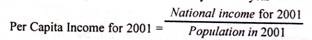 Similarly, for the purpose of arriving at the Real Per Capita Income, this very formula is used. 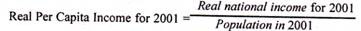 This concept enables us to know the average income and the standard of living of the people. But it is not very reliable, because in every country due to unequal distribution of national income, a major portion of it goes to the richer sections of the society and thus income received by the common man is lower than the per capita income. 4. Methods of Measuring National Income: There are four methods of measuring national income. Which method is to be used depends on the availability of data in a country and the purpose in hand. Product MethodIncome MethodExpenditure MethodValue Added Method5. Difficulties or Limitations in Measuring National Income: There are many conceptual and statistical problems involved in measuring national income by the income method, product method, and expenditure method. We discuss them separately in the light of the three methods: (A) Problems in Income Method: The following problems arise in the computation of National Income by income method: 1. Owner-occupied Houses: A person who rents a house to another earns rental income, but if he occupies the house himself, will the services of the house-owner be included in national income. The services of the owner-occupied house are included in national income as if the owner sells to himself as a tenant its services. For the purpose of national income accounts, the amount of imputed rent is estimated as the sum for which the owner-occupied house could have been rented. The imputed net rent is calculated as that portion of the amount that would have accrued to the house-owner after deducting all expenses. 2. Self-employed Persons: Another problem arises with regard to the income of self-employed persons. In their case, it is very difficult to find out the different inputs provided by the owner himself. He might be contributing his capital, land, labour and his abilities in the business. But it is not possible to estimate the value of each factor input to production. So he gets a mixed income consisting of interest, rent, wage and profits for his factor services. This is included in national income. 3. Goods meant for Self-consumption: In under-developed countries like Pakistan, farmers keep a large portion of food and other goods produced on the farm for self-consumption. The problem is whether that part of the produce which is not sold in the market can be included in national income or not. If the farmer were to sell his entire produce in the market, he will have to buy what he needs for self-consumption out of his money income. If, instead he keeps some produce for his self-consumption, it has money value which must be included in national income. 4. Wages and Salaries paid in Kind: Another problem arises with regard to wages and salaries paid in kind to the employees in the form of free food, lodging, dress and other amenities. Payments in kind by employers are included in national income. This is because the employees would have received money income equal to the value of free food, lodging, etc. from the employer and spent the same in paying for food, lodging, etc. (B) Problems in Product Method: The following problems arise in the computation of national income by product method: 1. Services of Housewives: The estimation of the unpaid services of the housewife in the national income presents a serious difficulty. A housewife renders a number of useful services like preparation of meals, serving, tailoring, mending, washing, cleaning, bringing up children, etc. She is not paid for them and her services are not including in national income. Such services performed by paid servants are included in national income. The national income is, therefore, underestimated by excluding the services of a housewife. The reason for the exclusion of her services from national income is that the love and affection of a housewife in performing her domestic work cannot be measured in monetary terms. When a teacher teaches his own children, his work is also not included in national income. Similarly, there are a number of goods and services which are difficult to be assessed in money terms for the reason stated above, such as painting, singing, dancing, etc. as hobbies. 2. Intermediate and Final Goods: The greatest difficulty in estimating national income by product method is the failure to distinguish properly between intermediate and final goods. There is always the possibility of including a good or service more than once, whereas only final goods are included in national income estimates. This leads to the problem of double counting which leads to the overestimation of national income. 3. Second-hand Goods and Assets: Another problem arises with regard to the sale and purchase of second-hand goods, assets, old stocks, shares, and bonds of companies. We find that old scooters, cars, houses, machinery, etc. are transacted daily in the country. But they are not included in national income because they were counted in the national product in the year they were manufactured. But the commission or fees charged by the brokers in the repurchase and resale of old shares, bonds, houses, cars or scooters, etc. are included in national income. For these are the payments they receive for their productive services during the year. 4. Illegal Activities: Income earned through illegal activities like gambling, smuggling, illicit extraction of wine, etc. is not included in national income. Such activities have value and satisfy the wants of the people but they are not considered productive from the point of view of society. But in countries like Nepal and Monaco where gambling is legalised, it is included in national income. Similarly, horse-racing is a legal activity in England and is included in national income. 5. Consumers’ Service: There are a number of persons in society who render services to consumers but they do not produce anything tangible. They are the actors, dancers, doctors, singers, teachers, musicians, lawyers, barbers, etc. The problem arises about the inclusion of their services in national income since they do not produce tangible commodities. But as they satisfy human wants and receive payments for their services, their services are included as final goods in estimating national income. 6. Capital Gains: The problem also arises with regard to capital gains. Capital gains arise when a capital asset such as a house, some other property, stocks or shares, etc. is sold at higher price than was paid for it at the time of purchase. Capital gains are excluded from national income because these do not arise from current economic activities. Similarly, capital losses are not taken into account while estimating national income. 7. Inventory Changes: All inventory changes (or changes in stocks) whether positive or negative are included in national income. The procedure is to take changes in physical units of inventories for the year valued at average current prices paid for them. The value of changes in inventories may be positive or negative which is added or subtracted from the current production of the firm. Remember, it is the change in inventories and not total inventories for the year that are taken into account in national income estimates. 8. Depreciation: Depreciation is deducted from GNP in order to arrive at NNP. Thus depreciation lowers the national income. But the problem is of estimating the current depreciated value of, say, a machine, whose expected life is supposed to be thirty years. Firms calculate the depreciation value on the original cost of machines for their expected life. This does not solve the problem because the prices of machines change almost every year. 9. Price Changes: National income by product method is measured by the value of final goods and services at current market prices. But prices do not remain stable. They rise or fall. When the price level rises, the national income also rises, though the national production might have fallen. On the contrary, with the fall in the price level, the national income also falls, though the national production might have increased. So price changes do not adequately measure national income. To solve this problem, economists calculate the real national income at a constant price level by the consumer price index. (C) Problems in Expenditure Method: The following problems arise in the calculation of national income by expenditure method: (1) Government Services: In calculating national income by, expenditure method, the problem of estimating government services arises. Government provides a number of services, such as police and military services, administrative and legal services. Should expenditure on government services be included in national income? If they are final goods, then only they would be included in national income. On the other hand, if they are used as intermediate goods, meant for further production, they would not be included in national income. There are many divergent views on this issue. One view is that if police, military, legal and administrative services protect the lives, property and liberty of the people, they are treated as final goods and hence form part of national income. If they help in the smooth functioning of the production process by maintaining peace and security, then they are like intermediate goods that do not enter into national income. In reality, it is not possible to make a clear demarcation as to which service protects the people and which protects the productive process. Therefore, all such services are regarded as final goods and are included in national income. (2) Transfer Payments: There arises the problem of including transfer payments in national income. Government makes payments in the form of pensions, unemployment allowance, subsidies, interest on national debt, etc. These are government expenditures but they are not included in national income because they are paid without adding anything to the production process during the current year. (3) Durable-use Consumers’ Goods: Durable-use consumers’ goods also pose a problem. Such durable-use consumers’ goods as scooters, cars, fans, TVs, furniture’s, etc. are bought in one year but they are used for a number of years. Should they be included under investment expenditure or consumption expenditure in national income estimates? The expenditure on them is regarded as final consumption expenditure because it is not possible to measure their used up value for the subsequent years. But there is one exception. The expenditure on a new house is regarded as investment expenditure and not consumption expenditure. This is because the rental income or the imputed rent which the house-owner gets is for making investment on the new house. However, expenditure on a car by a household is consumption expenditure. But if he spends the amount for using it as a taxi, it is investment expenditure. (4) Public Expenditure: Government spends on police, military, administrative and legal services, parks, street lighting, irrigation, museums, education, public health, roads, canals, buildings, etc. The problem is to find out which expenditure is consumption expenditure and which investment expenditure is. Expenses on education, museums, public health, police, parks, street lighting, civil and judicial administration are consumption expenditure. Expenses on roads, canals, buildings, etc. are investment expenditure. But expenses on defence equipment are treated as consumption expenditure because they are consumed during a war as they are destroyed or become obsolete. However, all such expenses including the salaries of armed personnel are included in national income. 6. Inter-Relationship among different concept of National Income The inter-relationship among the various concept of national income can be shown in the form of equations as under: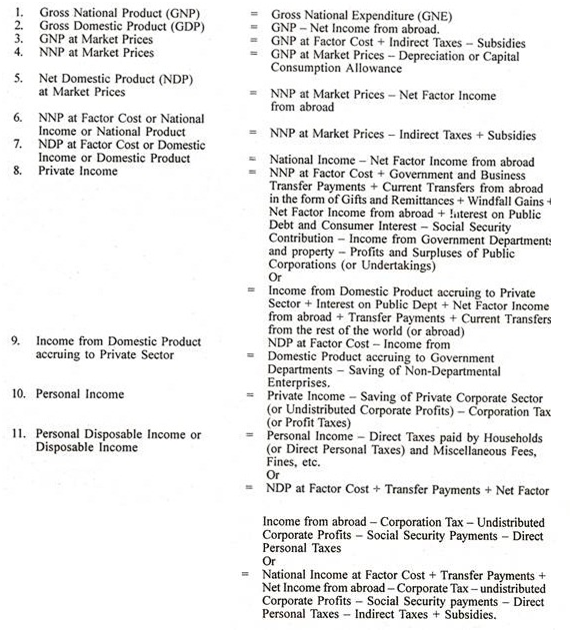 